5. razredOstale potrebščine – 5. razred:MAT: zvezek veliki A4 mali karo, ravnilo – velika šablona, geotrikotnik, šestilo, svinčnik, radirka, šilčekSLJ: dva velika zvezka A4 črtana, rdeč kemični svinčnik, nalivno peroGOS: zvezek veliki A4 brezčrtni 60-listni, barvice, lepilo, škarjeTJA: zvezek veliki A4 črtani, zvezek A5 črtaniDRU: zvezek veliki A4 črtaniGUM: zvezek mali A5 črtaniLUM: tempera barve, čopiči, paleta, lonček za vodo, suhe barvice, flomastri, barvni listi – kolaž, risalni listi (20), voščenke, lepilo Mekol, škarjeNIT: zvezek veliki A4 črtaniN2N – Neobvezni izbirni predmet Nemščina: zvezek veliki A4 črtani (lahko lanski), nalivnik, svinčnik, ravnilo, barvice, flomastri, škarje, lepiloNTE – Neobvezni izbirni predmet Tehnika: znesek za material 12,00 EUR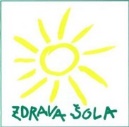 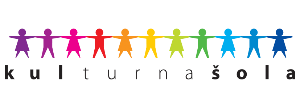 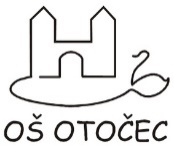 OSNOVNA ŠOLA OTOČECŠolska cesta 20, 8222 OtočecT (07) 30 999 00 R (07) 30 999  (07) 30 999 02tajnistvo@os-otocec.siPREDMETUČBENIKI IZ USDELOVNI ZVEZKICENA (v evrih)SLJ, MAT, DRU, NIT, GUM/RADOVEDNIH PET 5, komplet  petih samostojnih delovnih zvezkov in praktično gradivo za NIT za 5. razred, Rokus Klett, EAN koda: 383107592724768,00SLJBlažič et al.: Radovednih pet 5, berilo za slovenščino – književnost v 5. razredu, Rokus Klett, EAN koda: 3831075925731//GOSTorkar, Opaškar: Gospodinjstvo 5, učbenik za gospodinjstvo v  5. razredu (prenovljeno),  Rokus Klett, EAN koda 9789612710057Radovednih 5: zbirka aktivnosti (s prilogami in interaktivnim gradivom) za GOS v 5. razredu, 2018, novo, EAN 9789612718701  4,80TJAJones: Super Minds 2, učbenik in DVD-rom za angleščino v 5. razredu, CUP, EAN koda: 9780521148597Jones: Super Minds 2, delovni zvezek za angleščino v 5. razredu, CUP, EAN koda: 9781107482975 ali978961721880013,90DRURadovednih pet 5, učbenik za družbo v 5. razredu, Rokus Klett, EAN koda: 9789612716820//NITRadovednih pet 5, učbenik za naravoslovje in tehniko v 5. razredu, Rokus Klett, EAN koda: 9789612716851//